Методическая разработка мастер-класса по теме «Физики и лирики».Автор – составитель:Гребенникова Татьяна Витальевна,учитель физики ГБОУ школы № 667 Невского района Санкт-Петербурга.Название мастер-класса:«Дела давно минувших дней, преданья старины глубокой»Тема:«Принцип причинности и три закона Ньютона»Предметные области:Физика, диалектика (раздел философии), литература.Целевая аудитория:Учителя гуманитарного и естественно-научного циклов,обучающиеся 9 и 10 классов общеобразовательной школы.Продолжительность:30 минут (в качестве мастер-класса для учителей),40-45 минут (в качестве урока для обучающихся школ).Раздаточный материал:Карточки с формулировкой законов Ньютона (по 2 экз. каждого из трех законов, итого 6 карточек) – в приложении.Ручки (по количеству участников)Расходные материалы:Чистые листы А4 (не менее 20 шт).Тетрадные листы (клетка, одинарные, по количеству участников)Медиа-средства:Компьютер, мультимедийный проектор, экран.Пояснительная запискаДанная разработка представляет собой занятие по физике с использованием философской теории развития всего сущего (диалектика) и литературных примеров.Цель занятия: создать условия для осознания принципа причинности, на основании которого были выведены три закона Ньютона.Задачи:сформировать представление о принципе причинности,написать цепочку причинно-следственных связей, описывающую законы Ньютона,проанализировать литературные примеры, в которых автор говорит о причинно-следственных связях,развивать логическое мышление при обнаружении причинной связи в формулировках законов Ньютона,уметь объяснять события в социально - бытовой среде, используя знания принципа причинности,развить коммуникативные способности, умение договариваться, находить общее решение при совместном выполнении задания.Методы педагогического оценивания:всё занятие построено на самопроверкеДифференцированный подход к участникам:Так как занятие является метапредметным, дифференциация заданий основана на разных склонностях и типах мышления участников (задания ориентированы и на физиков, и на лириков, которые, предполагается, дополнят друг друга при совместном выполнении задания)Ход занятия:Законы НьютонаПервый закон Ньютона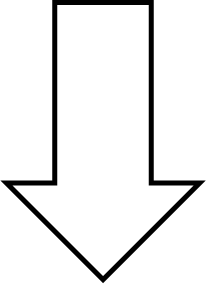 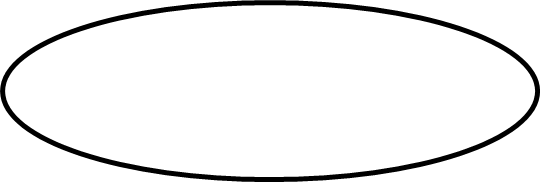 2 группаВторой закон Ньютона: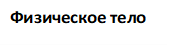 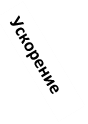 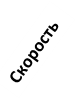 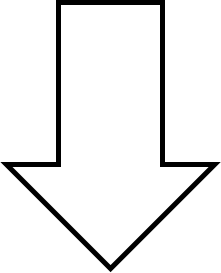 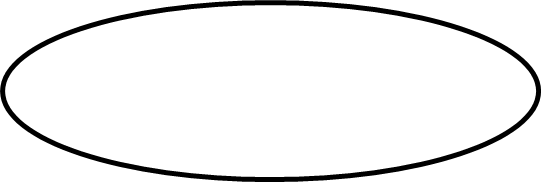 3 группаТретий закон Ньютона: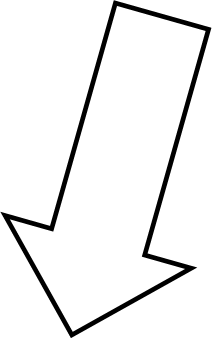 Подробное описание этапаВремя и примечаниеОрганизационный момент. Приветствие.1 мин1 слайдПостановка задачиДошло к нам в 21 векпосланье старины глубокой,Шекспиром созданный завет,Дела давно минувших лет,Полны идеи столь высокой.Был век 17 тогда,Но было ясно уж Шекспиру:«Пора чудес прошла,И нам приходится…»Вот беда!Не сохранилось то посланье,Но мы попробуем сейчасДомыслить, в чем был тот наказ.Послание поймал НьютонИ применил его в науке,Законы быстро вывел он,Избавив нас от этой муки.Хотя, если попробовать разобраться в теории развития всего сущего, используя философский метод познания через принципы диалектики, то вывод фундаментальных положений, придающих определённую системность и целостность, не покажутся нам такими уж мучительными.2 мин2 слайд3 слайдЭкскурс в философию. Понятие принципа причинности.Из основных принципов диалектики: принципа всеобщей связи; принципа системности; принципа причинности и принципа историзма, обратимся сегодня более подробно к принципу причинности.Именно этот принцип заложил Вильям Шекспир (1564 – 1616) в своём послании из глубокой старины. Он осознал, что все в окружающем нас мире взаимосвязано. Одно событие порождает другое, и так далее по цепочке. У каждого события или явления есть причина и следствие.Причинность — наличие таких связей, где одна порождает другую. Предметы, явления, процессы окружающего мира чем-то обусловлены, то есть имеют либо внешнюю, либо внутреннюю причину. Причина, в свою очередь, порождает следствие, а связи в целом именуются причинно-следственными.Физический смысл цепи причинности состоит в передаче от одного явления (причина) к другому (следствие) материи, энергии или информации. Существует многообразие причинных связей, различающихся как по результатам, так и по формам проявления.Связь между причиной и следствием, при которой причина испытывает на себе обратное воздействие со стороны своего следствия, называется взаимодействием. В этом случае явление причина испытывает обратное воздействие со стороны собственного следствия. Причина и следствие взаимно влияют друг на друга, выполняют одновременно роль и причины, и следствия.Причинная связь реализуется только при наличии определенных условий. Условия – это внутренние связи предмета и внешние факторы, представляющие среду, в которой возможно развитие причинных явлений и связей. Сами по себе они не могут вызвать следствие, но тем не менее необходимы для его осуществления.Возможно, привести пример из литературы или социально-бытовой области.Предложить участникам привести пример.4 мин4 слайд5 слайдПрактическое задание 1Работа группах. Организовать 6 групп.Используя карточку с формулировкой одного закона Ньютона, надо нарисовать на листе А4 схему причинно-следственных связей с указанием условия и характеристик (скорости, ускорения или силы).Над каждым из трех законов работают две команды независимо друг от друга.На выполнение задания отводится 3 минуты.4 мин6 слайд(время)Самоанализ и самоконтроль первого заданияПо истечении времени каждая команда представляет свою схему.Мы рассматриваем сразу два варианта (от двух групп) причинно-следственной цепочки одного закона Ньютона.Представляем «выставку» схем законов Ньютона, составленных на основании принципа причинности.Находим сходства, участники аргументируют свою схему.5 мин7 слайд8 слайд9 слайдПрактическое задание 2Пьер Симон Лаплас (1749 – 1827) в 1796 году также рассуждал на тему причинно-следственных связей окружающих нас явлений. Вот что он думал по этому поводу:«Всякое имеющее место явление связано с предшествующим на основании того очевидного принципа, что какое-либо явление не может возникнуть без производящей его причины»Ну а нам осталось догадаться, как заканчивается посланье старины глубокой, оставленное нам Уильямом Шекспиром.Вспомним его:«Пора чудес прошла,И нам приходится…»Каждый участник на тетрадном листе записывает свой вариант продолжения четверостишия.На это задание отводится 3 минуты.5 мин10 слайд11 слайд(время)Самоанализ и самоконтроль задания 2Ведущий убеждается, что все справились с заданием и показывает оригинал.«Пора чудес прошла, и намПриходится подыскивать причиныВсему, что совершается на свете».(У.Шекспир)Участники в ходе самопроверки оценивают свою работу. Те, у кого стихотворение оказалось ближе по смыслу к оригиналу, зачитывают его для всех.3 мин12 слайдРефлексияИменно о принципе причинности оставил нам свое послание Шекспир.И пусть это «Дела давно минувших дней, преданье старины глубокой», но и по сей день всё в нашем мире охвачено причинно-следственными связями, которые помогают нам разобраться не только в физике.Вопросы участникам:Что нового узнали или открыли для себя в ходе занятия?Были ли эти знания интересными и полезными? Почему?Выскажите своё мнение о занятии. 6 мин13 слайдИтого30 минИсторические формулировкиСовременные формулировкиПервый закон:Всякое тело продолжает удерживаться в своём состоянии покоя или равномерного и прямолинейного движения, пока и поскольку оно не понуждается приложенными силами изменить это состояние.Первый закон:Существуют такие системы отсчёта, называемые инерциальными, относительно которых материальные точки, когда на них не действуют никакие силы (или действуют силы взаимно уравновешенные), находятся в состоянии покоя или равномерного прямолинейного движения.Второй закон:Изменение количества движения пропорционально приложенной движущей силе и происходит по направлению той прямой, по которой эта сила действует.Второй закон:В инерциальной системе отсчёта ускорение, которое получает материальная точка с постоянной массой, прямо пропорционально равнодействующей всех приложенных к ней сил и обратно пропорционально её массе.Третий закон:Действию всегда есть равное и противоположное противодействие, иначе — взаимодействия двух тел друг на друга между собою равны и направлены в противоположные стороны.Третий закон:Материальные точки взаимодействуют друг с другом силами, имеющими одинаковую природу, направленными вдоль прямой, соединяющей эти точки, равными по модулю и противоположными по направлению.